Полугодовая контрольная работа по МАТЕМАТИКЕI полугодие 2014-2015 учебного годаВ  5 «А»  классе МБОУ СОШ №3 г.Сальск (УМК Виленкин)Вариант 1Часть 1.1. Сравните числа 630 904 и 630 094. Ответ запишите с помощью знаков «больше», «равно» или «меньше».    Ответ:_____________________________2. Запишите натуральное число, которое находится между числами 59037 и 59039?    Ответ:_____________________________3. Сравните значения выражений 2678  0 и 37  1. Ответ запишите с помощью знаков «больше», «равно» или «меньше».    Ответ:_____________________________4. Какая цифра стоит в разряде десятков тысяч в записи числа 18 354 257?    Ответ:_____________________________5. Название какого класса не произносится при чтении числа 3 000 500 799?    Ответ:_____________________________6. Запишите равенства, заполняя пропуски:а) 2 м=… дм; б) 30 ц=… кг; в) 1 км=… дм; г) 5 ц=… кг;д) 1км²=…м²;   е) 11 км²  = га;   ж) 1га=…а; з) 1см³=…мм³.7. Запишите координаты точек, расположенных на координатном луче: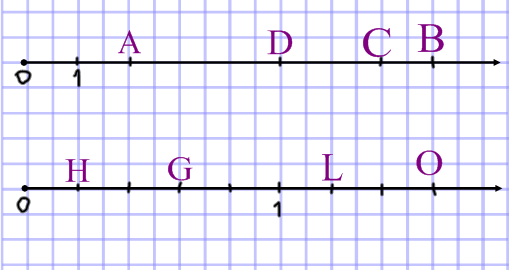 а)б)    Ответ:                  а) _____________________________                 б) _____________________________8. Решите задачу, составив выражение:В одном альбоме 29 марок,  в другом – на 3 марки больше, а в третьем – в 2 раза меньше, чем во втором. Сколько всего марок в третьем альбоме? Ответ:_____________________________9.Какая часть круга закрашена? Ответ запишите в виде дроби.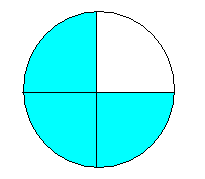 Ответ:_____________________________10. Длина прямоугольника n м, а ширина b м. Запишите буквенные  выражения для нахождения площади и периметра прямоугольника. Ответ: _________ площадь; __________ периметр.11. Найдите объем прямоугольного параллелепипеда, длина которого 25 см, ширина 20 см, высота 18 см.Ответ:  _______________________________12. Вычислите значение выражения . выбирая удобный способ вычисления                               143 *24 + 24 *157.     Ответ: ----------------------Часть 2.13.  2 балла Масса одного ящика в кг, а масса другого на  2 кг  больше. Какова  общая масса двух ящиков? Составьте выражение и найдите его значение при в = 6.14. 2 балла Найдите значение выражения:    2  53  + 8.  15. 3 балла Решите уравнение   ( х-8)*12=13216. 3 балла  Ученик задумал число. Это число он умножил на 9 и к полученному результату прибавил 40. Получилось 76. Какое число задумал ученик?17. 3 балла Сумма двух чисел равна 90. Известно, что одно из них в 4 раза больше другого. Найдите эти числа. Часть 3. 18. 4 балла Сумма трех чисел равна их произведению. Эти числа различные и однозначные. Найти эти числа.                    19. 4 балла Какое слово зашифровано числом 2210131017171612, если каждая буква заменена ее номером в алфавите?20. 4 балла Длина аквариума , ширина 45см, а высота 55см. Сколько литров воды надо влить в этот аквариум, чтобы уровень воды был ниже верхнего края аквариума на .21. 4 балла Вместо звездочек (**)3=***9 поставьте цифры так, чтобы получить верное равенство.22. 4 балла Саша сказал: «Позавчера мне было 10 лет, а в будущем году мне исполнится 13 лет». Когда у Саши день рождения? 23. [5 баллов] Пешеход обошёл шесть улиц одного города, пройдя каждую ровно два раза, но не смог обойти их, пройдя каждую лишь раз. Могло ли это быть?Вариант 2Часть 1.1. Сравните числа 940 603 и 940 063. Ответ запишите с помощью знаков «больше», «равно» или «меньше».    Ответ:_____________________________2. Запишите натуральное число, которое находится между числами 73095 и 73097?    Ответ:_____________________________3. Сравните значения выражений 8276  0 и 761. Ответ запишите с помощью знаков «больше», «равно» или «меньше».    Ответ:_____________________________4. Какая цифра стоит в разряде сотен тысяч в записи числа 81 345 275?    Ответ:_____________________________5. Название какого класса не произносится при чтении числа 3  500 000 799?    Ответ:_____________________________6. Запишите равенства, заполняя пропуски: а)  =… дм; б) 20 ц =… кг; в)  =… дм; г) 1 ц =… кг; д) 3 км =…м;   е) 1 км²= га;   ж) 7га =…а; з) 17дм³ =…см³.7.Запишите координаты точек, отмеченных на координатном луче.    Ответ: ______________________________________8. Решите задачу, составив выражение.Саша из 5 «Б» собрал за месяц 37 вкладышей к жвачкам,  Петя – на 5 вкладышей больше, а  Максим – в 2 раза меньше, чем Петя. Сколько всего вкладышей собрал Максим? Ответ:_____________________________9.Какая часть круга закрашена? Ответ запишите в виде дроби.Ответ:_____________________________10. Длина прямоугольника c см, а ширина d см. Запишите буквенные  выражения для нахождения площади и периметра прямоугольника. Ответ: _________ площадь; __________ периметр.11. Найдите объем прямоугольного параллелепипеда измерения которого 12 см, 15 см и      20 см.    Ответ:---------------12. Вычислите значение выражения . выбирая удобный способ вычисления                               142 *25 + 25 *158.     Ответ: -------------------------Часть 2.13.  2 балла Масса одного арбуза a кг, а масса другого на    меньше. Какова  общая масса двух арбузов? Составьте выражение и найдите его значение при а = 5.14. 2 балла Найдите значение выражения:    3  43  + 9.  15. 3 балла Решите уравнение   х : 18 – 231 =1916. 3 балла Саша задумал число. Если его увеличить в 3 раза, а потом прибавить 15, то получится 90. Какое число задумал Саша.17. 3 балла Сумма двух чисел равна 125. Известно, что одно из них в 4 раза больше другого. Найдите эти числа.Часть 3. 18. 4 балла Из цифр 1, 2, 3, 4, 7, 8 составьте два трехзначных числа так, чтобы одно из них было в 3 раза меньше другого (цифры в записи чисел используются по одному разу).19. 4 балла Какое слово зашифровано числом 2210131017171612, если каждая буква заменена ее номером в алфавите?20. 4 балла Длина аквариума , ширина 45см, а высота 55см. Сколько литров воды надо влить в этот аквариум, чтобы уровень воды был ниже верхнего края аквариума на .22. 4 балла Вместо звездочек (**)3=***9 поставьте цифры так, чтобы получить верное равенство.23. 4 балла Саша сказал: «Позавчера мне было 10 лет, а в будущем году мне исполнится 13 лет». Когда у Саши день рождения? 24. [5 баллов] Пешеход обошёл шесть улиц одного города, пройдя каждую ровно два раза, но не смог обойти их, пройдя каждую лишь раз. Могло ли это быть?Таблица 1. Результаты выполнения диагностической работы классомТаблица 2. Отметки, выставленные за полугодовую контрольную работуНомерзаданияКонтроль  представлений, знаний и умений учащихся по разделам программыКоличество верных ответов1Сравнение натуральных чисел212Взаимное расположение чисел в натуральном ряду163Сравнение значений числовых выражений. Свойства нуля и единицы при умножении204Разряды натуральных чисел185Классы натуральных чисел176Соотношения между единицами измерения величин                      77Координаты точек на координатном луче:а)с целыми координатами,б)с дробными координатамиА)17Б) 88Составление числового выражения по условию задачи59Понятие дроби                      2010 Составление буквенных выражений для нахождения периметра и площади прямоугольника2211Нахождение объема прямоугольного параллелепипеда1712Вычисление значения выражения с использованием распределительного закона умножения19Часть IIЧасть IIЧасть II13Решение задачи составлением буквенного выражения913.1. Составление буквенного выражения913.2. Нахождение значения буквенного выражения914.Нахождение значения числового выражения14.1. Определение порядка действий2214.2. Вычисления                     1615Решение уравнения15.1. Нахождение неизвестного уменьшаемого  2015.2. Нахождение неизвестного делимого1815.3. Вычисления1816Решение текстовой задачи с помощью уравнения16.1. Использование отношения «больше в»2016.2. Составление уравнения1616.3. Ответ на вопрос задачи15Решили задачу без составления уравнения417Нахождение двух чисел по их сумме и частному17.1. Понимание идеи решения1717.2. Нахождение меньшего числа1717.3. Нахождение большего числа14Часть IIIЧасть III18Составление трёхзначных чисел по заданному условию. Задача на смекалку. Перебор019Комбинаторная задача. Задача на смекалку. Перебор720Нестандартная текстовая задача на нахождение объёма прямоугольного параллелепипеда121Нестандартная задача на нахождение куба двузначного числа. Задача на смекалку. Перебор022Задача на смекалку. Календарь. Время. Возраст123Задача на смекалку. Графы и обходы графов0КлассКоличествоучащихсяОтметки за полугодовую контрольную работуОтметки за полугодовую контрольную работуОтметки за полугодовую контрольную работуОтметки за полугодовую контрольную работуКлассКоличествоучащихся54325 «А»249483